Сессия №11                         Решение № 135               23 сентября 2020 годаО внесении изменений в решение Собрания депутатов муниципального образования «Звениговский муниципальный район» 
от 29.08.2019г. № 384 «О предоставлении (об отказе в предоставлении) 
в безвозмездное пользование недвижимого имущества, находящегося 
в муниципальной собственности муниципального образования «Звениговский муниципальный район»Принимая во внимание ходатайство МБУК «Звениговский районный Центр досуга и культуры «Мечта», Собрание депутатов  РЕШИЛО:1. Внести в решение Собрания депутатов муниципального образования «Звениговский муниципальный район» от 29.08.2019г. № 384 
«О предоставлении (об отказе в предоставлении) в безвозмездное пользование недвижимого имущества,  находящегося в муниципальной собственности муниципального образования  «Звениговский муниципальный район» (далее – решение) следующие изменения:1.1. в приложении к решению в графе 2 позиции 1 по  МБУК «Звениговский районный Центр досуга и культуры «Мечта» слова «нежилые помещения поз.1-6, 9-13, 15-23, на 1 этаже»  заменить словами «нежилые помещения поз.2-6, 9-13, 15-23, на 1 этаже и поз.20 на II этаже».1.2 в приложении к решению в графе 4 позиции 1 по  МБУК «Звениговский районный Центр досуга и культуры «Мечта» цифры «1154,2» заменить цифрами «1163,8»2. Настоящее решение вступает в силу со дня его подписания и подлежит размещению на сайте Звениговского муниципального района в информационно-телекоммуникационной сети «Интернет».Председатель Собрания депутатов Звениговского муниципального района                                   Н.В. Лабутина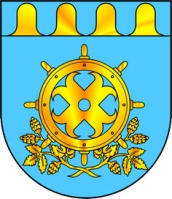 ЗВЕНИГОВО МУНИЦИПАЛ РАЙОНЫН  ДЕПУТАТ – ВЛАКЫН ПОГЫНЫН  ШЫМШЕ СОЗЫВШЕСОБРАНИЕ ДЕПУТАТОВ ЗВЕНИГОВСКОГО МУНИЦИПАЛЬНОГО РАЙОНАСЕДЬМОГО СОЗЫВА